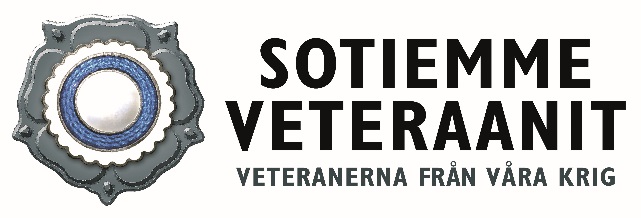 TALVISODAN MUISTOHIIHTO – Keski-iältään lähes 93 vuotiaat sotiemme veteraanit kertovat sotahistoriaa nuoremmalle sukupolvelle Keski-iältään lähes 93 vuotiaat sotiemme veteraanit osallistuvat joukolla Talvisodan muistohiihtoon Hattulassa, Panssariprikaatissa. Veteraanit hiihtävät aidoissa lumipuvuissa museosta lainattujen Suomi-konepistooleiden ja kivääreiden kanssa. Aito tarina, Suomi 100 kuvaelma, Suomen historian vuosikymmenistä siirtyy päiväkotilapsille, koululaisille ja Panssariprikaatin varusmiehille. Talvisota Muistohiihtoon osallistuu myös noin 180 päiväkotilasta, koululaista ala-astelaisista lukiolaisiin, varusmiehiä ja kuntalaisia. Aika: 		Torstai 9.3.2017 kello 9:45Paikka: 	Panssariprikaati		Parolannummentie 298		13700 Parolannummi OHJELMAKello 9:50 	Veteraanin tervehdys 		Sotaveteraani Esko PaakkalaTalvisodan muistohiihdon lähtökäsky		Panssariprikaatin komentaja eversti Pekka JärviKello 10.00	Suomi 100 Kuvaelma 		Juontaa opettaja Seppo Kopra Kello 10.20	Tervetuloa maaliin Talvisodan Muistohiihtoon osallistuneet!		Hattulan kunnanjohtaja Lauri Inna		Musiikista vastaa Kaartin Soittokunta. 			TERVETULOA! 	Lisätiedot: 	Seppo Kopra, Muistohiihto		puh. 050 358 2857		Pia Mikkonen, Sotiemme Veteraanit	puh. 050 354 0262